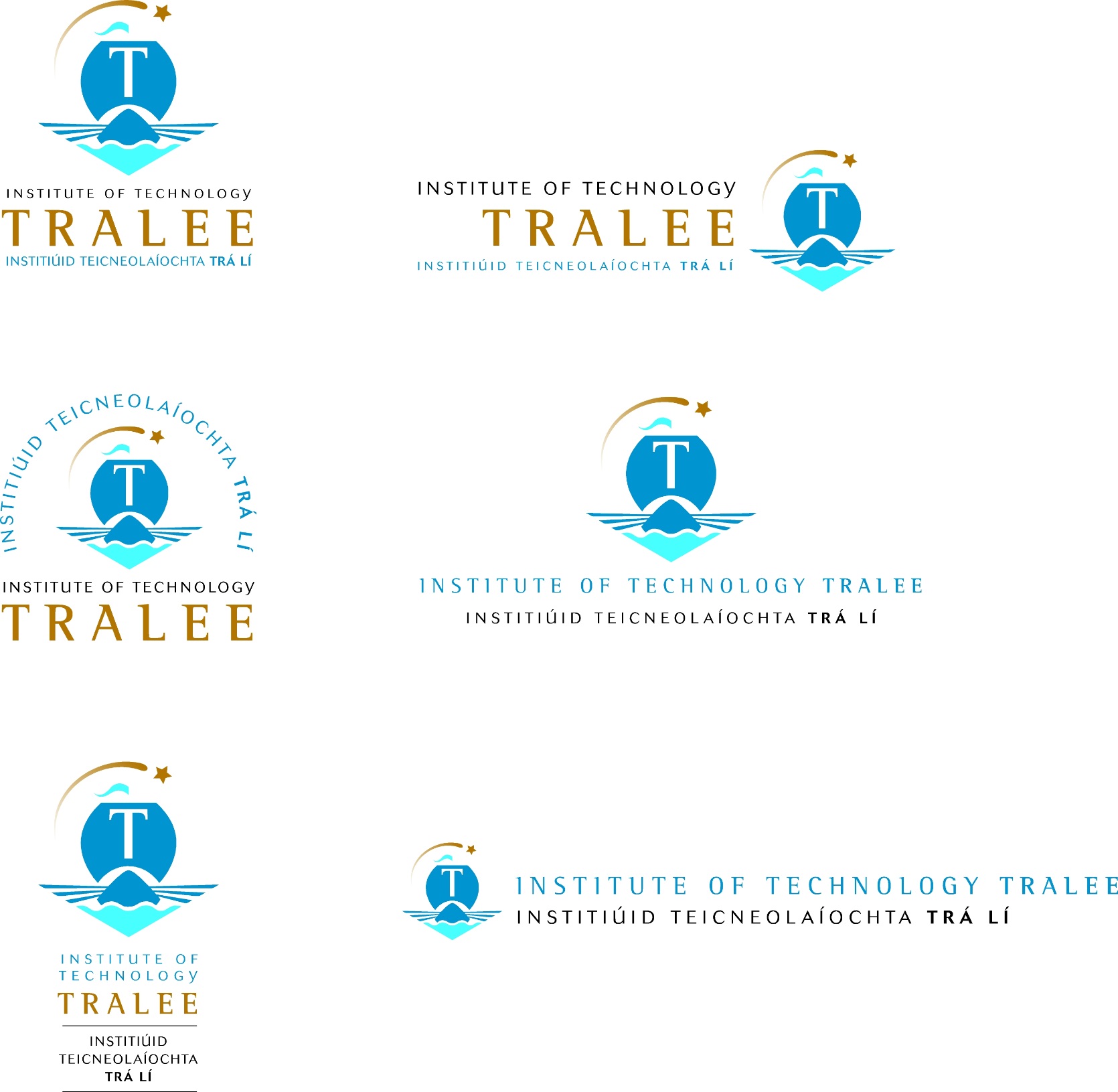 MASTERS BY RESEARCH SCHOLARSHIP APPLICATION FORMPERSONAL DETAILSPERSONAL DETAILSPERSONAL DETAILSPERSONAL DETAILSPERSONAL DETAILSPERSONAL DETAILSPERSONAL DETAILSPERSONAL DETAILSPERSONAL DETAILSPERSONAL DETAILSAll applicants must complete this section.All applicants must complete this section.All applicants must complete this section.All applicants must complete this section.All applicants must complete this section.All applicants must complete this section.All applicants must complete this section.All applicants must complete this section.All applicants must complete this section.All applicants must complete this section.Title:Surname:Forename:Forename:Forename:Forename:PostalAddress:E-Mail Address For Correspondence:E-Mail Address For Correspondence:E-Mail Address For Correspondence:E-Mail Address For Correspondence:Daytime Tel:Mobile Tel:Mobile Tel:Gender:Male   Date of Birth:Date of Birth:Nationality:Nationality:Gender:FemaleDate of Birth:Date of Birth:Nationality:Nationality:Country of Birth:Student No:Student No:PPS No:PPS No:SPECIAL NEEDS: Do you consider yourself to have a disability or significant health problem which will require a specific support mechanism during your period of study?  If so please give details below: (use additional sheets if necessary).SPECIAL NEEDS: Do you consider yourself to have a disability or significant health problem which will require a specific support mechanism during your period of study?  If so please give details below: (use additional sheets if necessary).SPECIAL NEEDS: Do you consider yourself to have a disability or significant health problem which will require a specific support mechanism during your period of study?  If so please give details below: (use additional sheets if necessary).SPECIAL NEEDS: Do you consider yourself to have a disability or significant health problem which will require a specific support mechanism during your period of study?  If so please give details below: (use additional sheets if necessary).SPECIAL NEEDS: Do you consider yourself to have a disability or significant health problem which will require a specific support mechanism during your period of study?  If so please give details below: (use additional sheets if necessary).SPECIAL NEEDS: Do you consider yourself to have a disability or significant health problem which will require a specific support mechanism during your period of study?  If so please give details below: (use additional sheets if necessary).SPECIAL NEEDS: Do you consider yourself to have a disability or significant health problem which will require a specific support mechanism during your period of study?  If so please give details below: (use additional sheets if necessary).SPECIAL NEEDS: Do you consider yourself to have a disability or significant health problem which will require a specific support mechanism during your period of study?  If so please give details below: (use additional sheets if necessary).SPECIAL NEEDS: Do you consider yourself to have a disability or significant health problem which will require a specific support mechanism during your period of study?  If so please give details below: (use additional sheets if necessary).SPECIAL NEEDS: Do you consider yourself to have a disability or significant health problem which will require a specific support mechanism during your period of study?  If so please give details below: (use additional sheets if necessary).COURSE APPLICATIONCOURSE APPLICATIONCOURSE APPLICATIONCOURSE APPLICATIONCOURSE APPLICATIONAll applicants must complete this section.All applicants must complete this section.All applicants must complete this section.All applicants must complete this section.All applicants must complete this section.Masters by Research Project Title:Award Sought: Please select one onlyMA   MBUS   MENG   MSC   [A] THIRD LEVEL EDUCATION[A] THIRD LEVEL EDUCATION[A] THIRD LEVEL EDUCATION[A] THIRD LEVEL EDUCATIONAll applicants must complete this section.All applicants must complete this section.All applicants must complete this section.All applicants must complete this section.From – To:Institution:Course:Qualification:[B] EXAMINATIONS TAKEN / TO BE TAKEN[B] EXAMINATIONS TAKEN / TO BE TAKEN[B] EXAMINATIONS TAKEN / TO BE TAKEN[B] EXAMINATIONS TAKEN / TO BE TAKENYear:Examination:Result:Examining Body:*Applicants taking exams this year complete “pending” in result*Applicants taking exams this year complete “pending” in result*Applicants taking exams this year complete “pending” in result*Applicants taking exams this year complete “pending” in resultRELEVANT WORK EXPERIENCE [add additional page if necessary]RELEVANT WORK EXPERIENCE [add additional page if necessary]RELEVANT WORK EXPERIENCE [add additional page if necessary]RELEVANT WORK EXPERIENCE [add additional page if necessary]From – To:Employer:Position:Description:RESEARCH EXPERIENCE / PROJECT WORK [add additional page if necessary]Outline any previous research project work you have carried out at either undergraduate or postgraduate level:REFEREESREFEREESREFEREESREFEREESName:Company Name / Address:Telephone:Email:CHECKLISTCHECKLISTPlease ensure the following:TickApplication Form is fully completedCover letter includedFull certified transcript of examination results included*Curriculum Vitae includedThe application form must be fully completed before it can be processedApplications without these attachments will not be accepted. *(Applicants taking Level 8 exams this year may be offered a conditional scholarship contingent on achieving a 2H2 or higher Level 8 degree award prior to the commencement of the scholarship programme).The application form must be fully completed before it can be processedApplications without these attachments will not be accepted. *(Applicants taking Level 8 exams this year may be offered a conditional scholarship contingent on achieving a 2H2 or higher Level 8 degree award prior to the commencement of the scholarship programme).DECLARATIONI declare that:The information given by me in this application is true and accurate.I authorise the Institute of Technology, Tralee to seek any relevant transcripts of results from other Institutions which are necessary for the processing of this application.I authorise the Institute of Technology, Tralee to contact past / present employers to seek clarification where sufficient information relating to my work experience is not supplied by me.If I am admitted as a student, I will abide by the Regulations of the Institute of Technology, Tralee.Signed: ______________________________Date:    ______________________________PLEASE E-MAIL YOUR COMPLETED APPLICATION FORM TO: research@ittralee.ieResearch Office (R101), Business/IT Building, North Campus,  IT Tralee, Dromthacker, Tralee, Co. Kerry